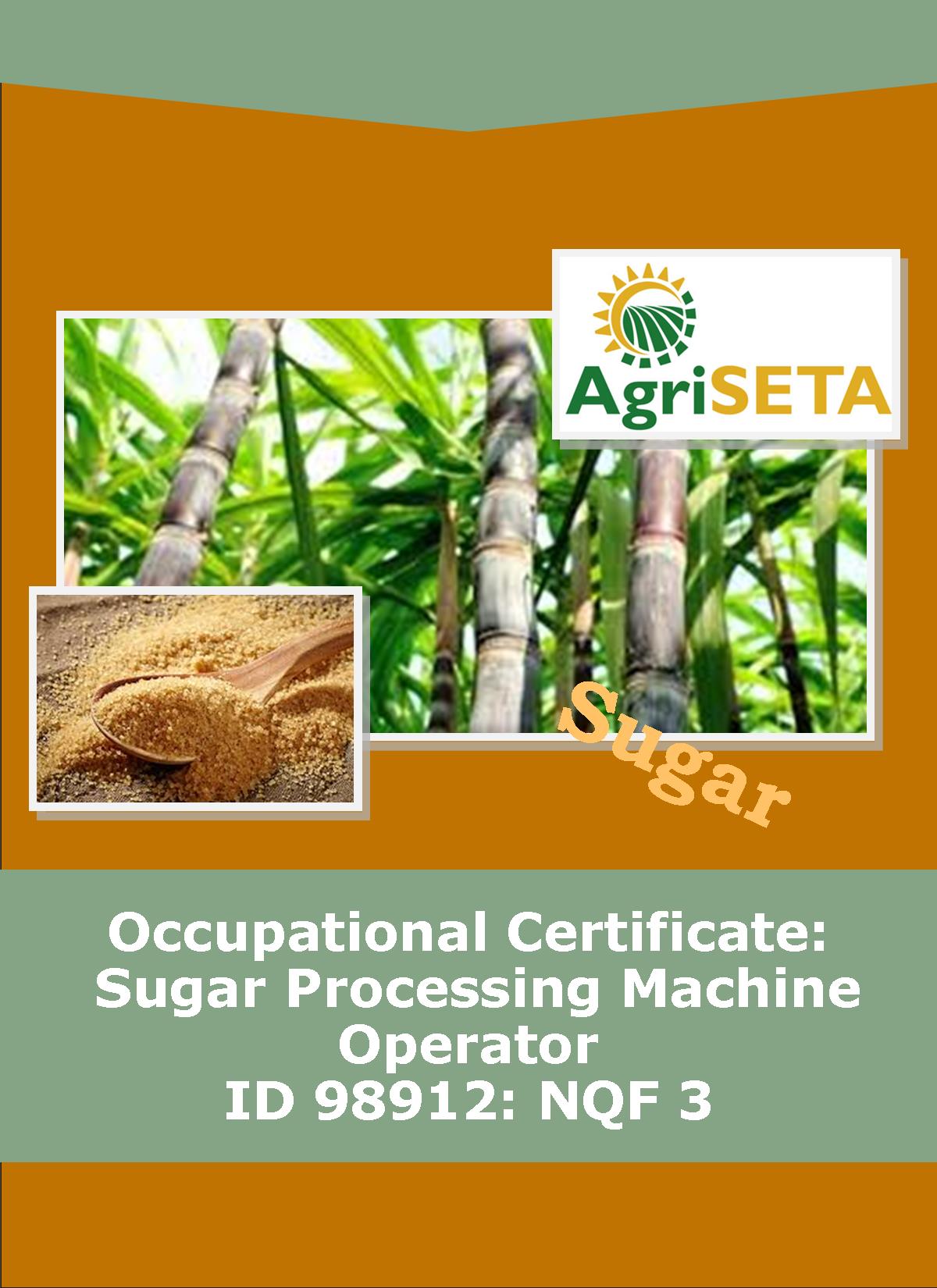 PRACTICAL SKILLS COMPONENT: LOG BOOK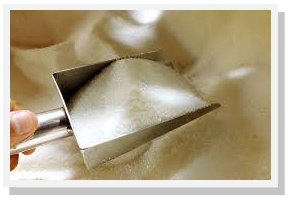 OCCUPATIONAL CERTIFICATE: SUGAR PROCESSING MACHINE OPERATOR: ID 98912: NQF 3©Copyright AgriSETATelephone: +27 12 301 5600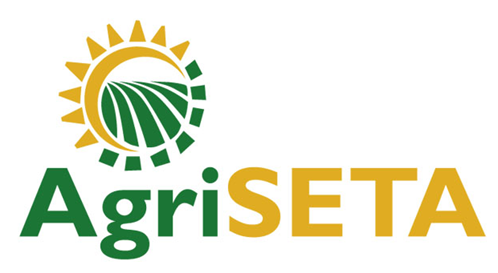 AgriSETA holds the copyright to its publications and Web pages.  Proper citation is requested.TABLE OF CONTENTS1.	AN INTRODUCTION TO THIS LOG BOOK	61.1	Practical Skills Module Specifications	61.2	Types of Assessment Tools that will be used in the Practical Skills Component	61.3	Completing your Log Book	71.4	How to use the Competence Checklists	71.5	How to use the Preparation Matrices	82.	PRACTICAL SKILLS MODULE 1	102.1	Operate pre-set sugar processing equipment	102.2	Preparation Matrix for Practical Skills Module 1	112.3	Competence Checklist for Practical Skills Module 1	143.	PRACTICAL SKILLS MODULE 2	223.1	Operate programmable sugar processing equipment	223.2	Preparation Matrix for Practical Skills Module 2	233.3	Competence Checklist for Practical Skills Module 2	264.	PRACTICAL SKILLS MODULE 3	374.1	Operate a bank of inter linked equipment that functions in sequence in a sugar mill		374.2	Preparation Matrix for Practical Skills Module 3	384.3	Competence Checklist for Practical Skills Module 3	415.	PRACTICAL SKILLS MODULE 4	475.1	Meet occupational health, safety, environment and quality standards	475.2	Preparation Matrix for Practical Skills Module 4	485.3	Competence Checklist for Practical Skills Module 4	516.	SUMMARY LEARNER ASSESSMENT RECORD	566.1	Learner Assessment Record	566.2	Stakeholder information	576.2.1	Learner Details	576.2.2	Mill Supervisor Details	576.2.3	Programme Assessor Details	58-O0O-AN INTRODUCTION TO THIS LOG BOOKPractical Skills Module SpecificationsThis Log Book is intended to be used for the Practical Skills Component of the Occupational Qualification: Sugar Processing Machine Operator NQF 3. This Log Book contains the following Practical Skills Module Specifications:716106000-PM-01, Operate pre-set sugar processing equipment, NQF Level 2, Credits 12716106000-PM-02, Operate programmable sugar processing equipment, NQF Level 3, Credits 24716106000-PM-03, Operate a bank of inter linked equipment that functions in sequence in a sugar mill, NQF Level 03, Credits 8716106000-PM-04, Meet occupational health, safety, environment and quality standards, NQF Level 03, Credits 8Total number of credits for Practical Skill Modules: 52Types of Assessment Tools that will be used in the Practical Skills ComponentThroughout this Occupational Qualification there are three assessment tools or ways of recording knowledge and practical skills. The first method is related to the underpinning knowledge and takes the form of written assessments (as has generally been the case in the Formative Assessment within the Knowledge Component preceding the Practical Skills Component). These have taken the form of multiple choice assessments and short structured questions requiring explanation on the part of the learner. It has also included practical or homework assignments during the formative assessment.The second and third types of assessment tools are related to the ways in which the assessor can gather and record evidence for the practical skills that you, the learner, must demonstrate. A competence checklist is a list of activities or performance outcomes that you, the learner, must be seen to be able to do in order to be considered competent in the tasks being assessed. The checklist provides a space to state that either “Yes, the learner successfully carried out this activity” or, “No, the learner has not yet achieved this standard”.Checklists are provided in this Log Book and you, the learner, has to show that the tasks can be performed to the standard stated – The method of assessment is “observation of performance under realistic conditions”. Alternatively performance may be observed under controlled conditions such as a simulated work environment in a training centre workshop or registered Assessment Centre (if the necessary tools and equipment or systems are available for such assessment).The third method that can be used to assess practical skills is the provision of opportunities for practical assignments. These are tasks that you will be required to complete. In these cases, your supervisor will provide instructions for you to follow in order that you can demonstrate your competence. Practical assignments may ask you to produce a product (e.g. a plan, a report, a design, a drawing, a schematic), or it may require observation by the supervisor of your performance, or a combination of the two.Completing your Log BookOnce each of these competence checklists are completed and signed off, the Learner Log Book document and all its Supporting Evidence must be handed to the relevant QCTO Assessment Quality Partner for verification.A summary “Learner Assessment Record” is provided at the back of the Learner Log Book and is a record of your progress over the entire Practical Skills Component. This should be completed by the Mill Supervisor and a certified copy inserted into the Summative Guide (In the Work Experience Component).How to use the Competence ChecklistsThe Competence Checklists for each of the Practical Skills Modules contained in this Log Book appear as follows. A few guidelines on how to use these Checklists are shown below: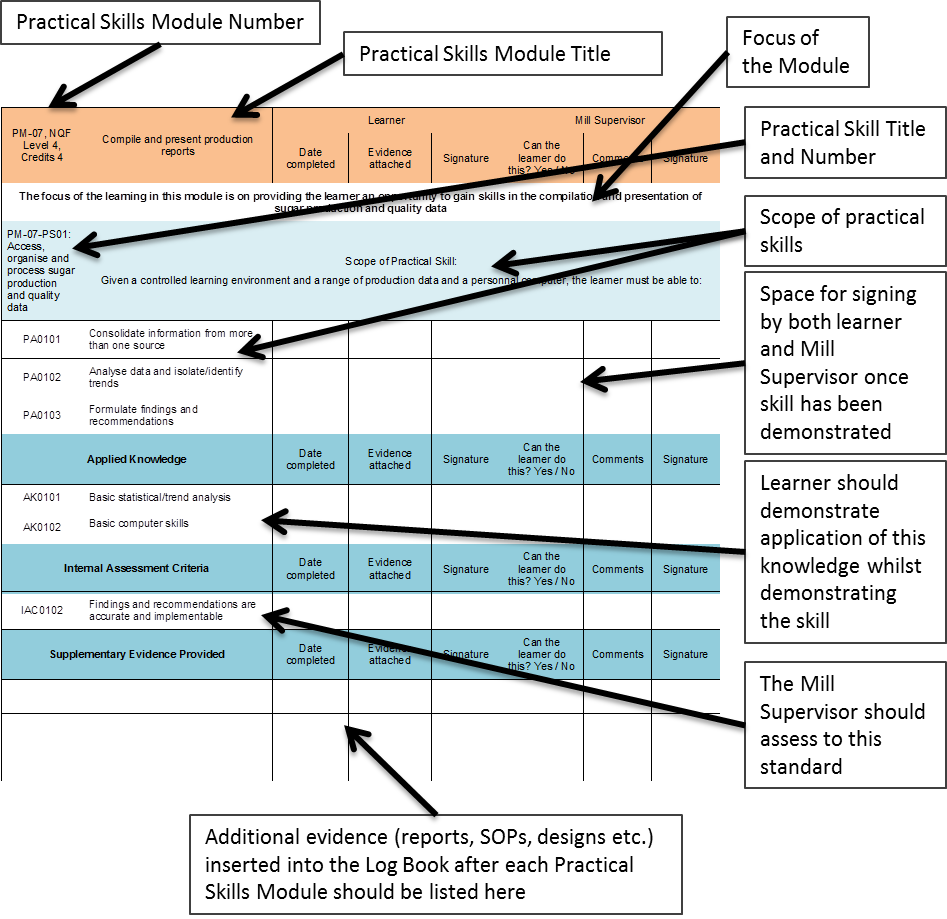 How to use the Preparation MatricesTo prepare for each Practical Skills Module a Preparation Matrix has been provided for your use. Use this to plan your work in collaboration with the Mill Supervisor.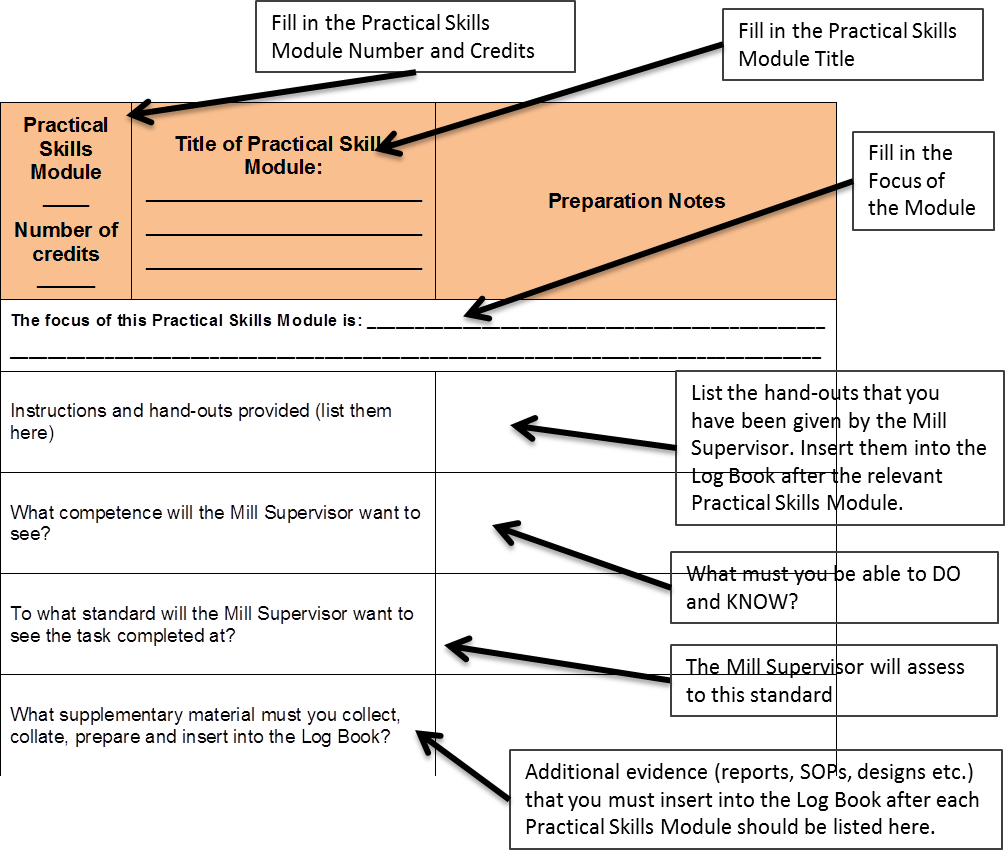 (Note: PM = Practical Skills Module, PA = Practical Skill Assessment Scope, AK = Applied Knowledge)PRACTICAL SKILLS MODULE 1Operate pre-set sugar processing equipmentModule number: 716106000-PM-01: NQF Level 2: Credits 12The focus of the learning in this module is on providing the learner an opportunity to gain practical skills required to attend to pre-set equipment used in uncomplicated processes such as filter presses, juice heater, coolers, Oliver filters, continuous centrifuges in a controlled learning environment.The learner will be required to:PM-01-PS01: Conduct pre start-up procedures of preset sugar processing equipmentPM-01-PS02: Monitor and operate preset sugar processing equipmentPM-01-PS03: Shut down and clean preset sugar processing equipmentPreparation Matrix for Practical Skills Module 1Competence Checklist for Practical Skills Module 1PRACTICAL SKILLS MODULE 2Operate programmable sugar processing equipmentModule Number 716106000-PM-02, NQF Level 3, Credits 24The focus of the learning in this module is on providing the learner an opportunity to develop skills to operate programmable equipment or equipment setup and operated in series. The learner will gain the skills by operating equipment used for extraction, clarification, evaporation, sugar melting and refining processes.The learner will be required to:PM-02-PS01: Conduct pre start-up procedures of programmable sugar processing equipmentPM-02-PS02: Monitor and operate programmable sugar processing equipmentPM-02-PS03: Shut down and clean programmable sugar processing equipmentPM-02-PS04: Record data and maintain production recordsPreparation Matrix for Practical Skills Module 2Competence Checklist for Practical Skills Module 2PRACTICAL SKILLS MODULE 3Operate a bank of inter linked equipment that functions in sequence in a sugar millModule Number 716106000-PM-03, NQF Level 3, Credits 8The focus of the learning in this module is on providing the learner an opportunity to develop skills to operate inter linked equipment set up and operated in series such as effluent and waste control and waste product handling systems.PM-03-PS01: Conduct pre start-up procedures for a bank of inter linked equipment that functions in sequence in a sugar millPM-03-PS02: Monitor and control a bank of inter linked equipment that functions in sequence in a sugar millPreparation Matrix for Practical Skills Module 3Competence Checklist for Practical Skills Module 3PRACTICAL SKILLS MODULE 4Meet occupational health, safety, environment and quality standardsModule Number 716106000-PM-04, NQF Level 3, Credits 8The focus of the learning in this module is on providing the learner an opportunity to develop skills to comply with occupational safety, health and environmental protection standards and to conduct In-line quality assurance.The learner will be required to:PM-04-PS01: Comply with occupational safety, health and environmental protection standardsPM-04-PS02: Conduct In-line sugar quality assurancePreparation Matrix for Practical Skills Module 4Competence Checklist for Practical Skills Module 4SUMMARY LEARNER ASSESSMENT RECORDAs soon as you have completed all the Practical Skills Modules successfully, this form and the stakeholder information below should be completed and the Log Book with all its supplementary information should be handed to the relevant QCTO Assessment Quality Partner for verification.A certified copy of this entire section (Section 6: Summary Learner Assessment Record) must be inserted into your Summative Guide (In the Work Experience Component).Learner Assessment RecordStakeholder informationLearner DetailsMill Supervisor DetailsProgramme Assessor DetailsPractical Skills Module ____Number of credits _____Title of Practical Skills Module: ________________________________________________________________________Preparation NotesThe focus of this Practical Skills Module is: ________________________________________________________________________________________________________________________________________________________________________________The focus of this Practical Skills Module is: ________________________________________________________________________________________________________________________________________________________________________________The focus of this Practical Skills Module is: ________________________________________________________________________________________________________________________________________________________________________________Instructions and hand-outs provided (list them here)Instructions and hand-outs provided (list them here)What competence will the Mill Supervisor want to see?What competence will the Mill Supervisor want to see?To what standard will the Mill Supervisor want to see the task completed at?To what standard will the Mill Supervisor want to see the task completed at?What supplementary material must you collect, collate, prepare and insert into the Log Book?What supplementary material must you collect, collate, prepare and insert into the Log Book?PM01: NQF Level 2: Credits 12Operate pre-set sugar processing equipmentLearnerLearnerLearnerMill SupervisorMill SupervisorMill SupervisorPM01: NQF Level 2: Credits 12Operate pre-set sugar processing equipmentDate completedEvidence attachedSignatureCan the learner do this? Yes / NoCommentsSignatureThe focus of the learning in this module is on providing the learner an opportunity to gain practical skills required to attend to pre-set equipment used in uncomplicated processes such as filter presses, juice heater, coolers, Oliver filters, continuous centrifuges in a controlled learning environment.The focus of the learning in this module is on providing the learner an opportunity to gain practical skills required to attend to pre-set equipment used in uncomplicated processes such as filter presses, juice heater, coolers, Oliver filters, continuous centrifuges in a controlled learning environment.The focus of the learning in this module is on providing the learner an opportunity to gain practical skills required to attend to pre-set equipment used in uncomplicated processes such as filter presses, juice heater, coolers, Oliver filters, continuous centrifuges in a controlled learning environment.The focus of the learning in this module is on providing the learner an opportunity to gain practical skills required to attend to pre-set equipment used in uncomplicated processes such as filter presses, juice heater, coolers, Oliver filters, continuous centrifuges in a controlled learning environment.The focus of the learning in this module is on providing the learner an opportunity to gain practical skills required to attend to pre-set equipment used in uncomplicated processes such as filter presses, juice heater, coolers, Oliver filters, continuous centrifuges in a controlled learning environment.The focus of the learning in this module is on providing the learner an opportunity to gain practical skills required to attend to pre-set equipment used in uncomplicated processes such as filter presses, juice heater, coolers, Oliver filters, continuous centrifuges in a controlled learning environment.The focus of the learning in this module is on providing the learner an opportunity to gain practical skills required to attend to pre-set equipment used in uncomplicated processes such as filter presses, juice heater, coolers, Oliver filters, continuous centrifuges in a controlled learning environment.The focus of the learning in this module is on providing the learner an opportunity to gain practical skills required to attend to pre-set equipment used in uncomplicated processes such as filter presses, juice heater, coolers, Oliver filters, continuous centrifuges in a controlled learning environment.PM-01-PS01: Conduct pre start-up procedures of preset sugar processing equipmentScope of Practical Skill:Given pre-set equipment in a controlled operational environment, operating procedures and instructions, the learner must be able to:Scope of Practical Skill:Given pre-set equipment in a controlled operational environment, operating procedures and instructions, the learner must be able to:Scope of Practical Skill:Given pre-set equipment in a controlled operational environment, operating procedures and instructions, the learner must be able to:Scope of Practical Skill:Given pre-set equipment in a controlled operational environment, operating procedures and instructions, the learner must be able to:Scope of Practical Skill:Given pre-set equipment in a controlled operational environment, operating procedures and instructions, the learner must be able to:Scope of Practical Skill:Given pre-set equipment in a controlled operational environment, operating procedures and instructions, the learner must be able to:Scope of Practical Skill:Given pre-set equipment in a controlled operational environment, operating procedures and instructions, the learner must be able to:PA0101Use a control sheet to inspect the preset equipment for correct settings and mechanical soundnessPA0102Inspect and identify feeder material for availability and correctnessPA0103Inspect material routing for readinessApplied KnowledgeApplied KnowledgeDate completedEvidence attachedSignatureCan the learner do this? Yes / NoCommentsSignatureAK0101Equipment mechanical inspection procedures and standardsAK0102Flow of materialAK0103Equipment settingsInternal Assessment CriteriaInternal Assessment CriteriaDate completedEvidence attachedSignatureCan the learner do this? Yes / NoCommentsSignatureIAC0101Inspection reports are accurately completedSupplementary Evidence ProvidedSupplementary Evidence ProvidedDate completedEvidence attachedSignatureCan the learner do this? Yes / NoCommentsSignaturePM-01-PS02: Monitor and operate equipment preset sugar processing equipmentScope of Practical SkillGiven pre-set processing equipment in a controlled learning environment, the learner must be able to:Scope of Practical SkillGiven pre-set processing equipment in a controlled learning environment, the learner must be able to:Scope of Practical SkillGiven pre-set processing equipment in a controlled learning environment, the learner must be able to:Scope of Practical SkillGiven pre-set processing equipment in a controlled learning environment, the learner must be able to:Scope of Practical SkillGiven pre-set processing equipment in a controlled learning environment, the learner must be able to:Scope of Practical SkillGiven pre-set processing equipment in a controlled learning environment, the learner must be able to:Scope of Practical SkillGiven pre-set processing equipment in a controlled learning environment, the learner must be able to:PA0201Perform specific operational tasks in accordance with equipment operating procedures e.g. start-up, change-over, purging, cleaning, shut down, emergency stopPA0202Monitor preset equipment to maintain operation within output/product requirements and equipment specificationsPA0203Recognise and rectify and/or report operating problems related to different scenariosPA0204Achieve required volumes and quality standardsPA0205Complete a production reportApplied KnowledgeApplied KnowledgeDate completedEvidence attachedSignatureCan the learner do this? Yes / NoCommentsSignatureAK0201Standard operating procedures or instructionsAK0202Sensory signs of operating problemsAK0203Material specificationsAK0204Indicators of the mechanical problemsAK0205Product/material standards and specificationsAK0206Production reporting requirementsInternal Assessment CriteriaInternal Assessment CriteriaDate completedEvidence attachedSignatureCan the learner do this? Yes / NoCommentsSignatureIAC0201The equipment is operated in accordance with standard operating procedures or instructionsIAC0202The consequences of wrong practices, neglect and/or misinterpretation of instrument readings, incorrect settings in relation to equipment efficiency and product quality is explained correctlyIAC0203Production volumes and quality standards are achievedSupplementary Evidence ProvidedSupplementary Evidence ProvidedDate completedEvidence attachedSignatureCan the learner do this? Yes / NoCommentsSignaturePM-01-PS03: Shut down and clean preset sugar processing equipmentScope of Practical SkillGiven cleaning material, equipment, lubricants and the required mechanical tools the learner must be able to:Scope of Practical SkillGiven cleaning material, equipment, lubricants and the required mechanical tools the learner must be able to:Scope of Practical SkillGiven cleaning material, equipment, lubricants and the required mechanical tools the learner must be able to:Scope of Practical SkillGiven cleaning material, equipment, lubricants and the required mechanical tools the learner must be able to:Scope of Practical SkillGiven cleaning material, equipment, lubricants and the required mechanical tools the learner must be able to:Scope of Practical SkillGiven cleaning material, equipment, lubricants and the required mechanical tools the learner must be able to:Scope of Practical SkillGiven cleaning material, equipment, lubricants and the required mechanical tools the learner must be able to:PA0301Perform pre-set equipment shutdown proceduresPA0302Clean pre-set sugar processing equipment and perform housekeepingPA0303Lubricate pre-set sugar processing equipmentApplied KnowledgeApplied KnowledgeDate completedEvidence attachedSignatureCan the learner do this? Yes / NoCommentsSignatureAK0301Equipment cleaning proceduresAK0302Equipment care and maintenanceInternal Assessment CriteriaInternal Assessment CriteriaDate completedEvidence attachedSignatureCan the learner do this? Yes / NoCommentsSignatureIAC0301Scheduled cleaning and equipment care procedures are executed in accordance with manufacturer specifications and standard proceduresSupplementary Evidence ProvidedSupplementary Evidence ProvidedDate completedEvidence attachedSignatureCan the learner do this? Yes / NoCommentsSignaturePractical Skills Module ____Number of credits _____Title of Practical Skills Module: ________________________________________________________________________Preparation NotesThe focus of this Practical Skills Module is: ________________________________________________________________________________________________________________________________________________________________________________The focus of this Practical Skills Module is: ________________________________________________________________________________________________________________________________________________________________________________The focus of this Practical Skills Module is: ________________________________________________________________________________________________________________________________________________________________________________Instructions and hand-outs provided (list them here)Instructions and hand-outs provided (list them here)What competence will the Mill Supervisor want to see?What competence will the Mill Supervisor want to see?To what standard will the Mill Supervisor want to see the task completed at?To what standard will the Mill Supervisor want to see the task completed at?What supplementary material must you collect, collate, prepare and insert into the Log Book?What supplementary material must you collect, collate, prepare and insert into the Log Book?PM-02, NQF Level 3, Credits 24Operate programmable sugar processing equipmentLearnerLearnerLearnerMill SupervisorMill SupervisorMill SupervisorPM-02, NQF Level 3, Credits 24Operate programmable sugar processing equipmentDate completedEvidence attachedSignatureCan the learner do this? Yes / NoCommentsSignatureThe focus of the learning in this module is on providing the learner an opportunity to develop skills to operate programmable equipment or equipment setup and operated in series. The learner will gain the skills by operating equipment used for extraction, clarification, evaporation, sugar melting and refining processes.The focus of the learning in this module is on providing the learner an opportunity to develop skills to operate programmable equipment or equipment setup and operated in series. The learner will gain the skills by operating equipment used for extraction, clarification, evaporation, sugar melting and refining processes.The focus of the learning in this module is on providing the learner an opportunity to develop skills to operate programmable equipment or equipment setup and operated in series. The learner will gain the skills by operating equipment used for extraction, clarification, evaporation, sugar melting and refining processes.The focus of the learning in this module is on providing the learner an opportunity to develop skills to operate programmable equipment or equipment setup and operated in series. The learner will gain the skills by operating equipment used for extraction, clarification, evaporation, sugar melting and refining processes.The focus of the learning in this module is on providing the learner an opportunity to develop skills to operate programmable equipment or equipment setup and operated in series. The learner will gain the skills by operating equipment used for extraction, clarification, evaporation, sugar melting and refining processes.The focus of the learning in this module is on providing the learner an opportunity to develop skills to operate programmable equipment or equipment setup and operated in series. The learner will gain the skills by operating equipment used for extraction, clarification, evaporation, sugar melting and refining processes.The focus of the learning in this module is on providing the learner an opportunity to develop skills to operate programmable equipment or equipment setup and operated in series. The learner will gain the skills by operating equipment used for extraction, clarification, evaporation, sugar melting and refining processes.The focus of the learning in this module is on providing the learner an opportunity to develop skills to operate programmable equipment or equipment setup and operated in series. The learner will gain the skills by operating equipment used for extraction, clarification, evaporation, sugar melting and refining processes.PM-02-PS01: Conduct pre start-up procedures of programable sugar processing equipmentScope of Practical Skill:Given a controlled operational environment, operating procedures and instructions, the learner must be able to:Scope of Practical Skill:Given a controlled operational environment, operating procedures and instructions, the learner must be able to:Scope of Practical Skill:Given a controlled operational environment, operating procedures and instructions, the learner must be able to:Scope of Practical Skill:Given a controlled operational environment, operating procedures and instructions, the learner must be able to:Scope of Practical Skill:Given a controlled operational environment, operating procedures and instructions, the learner must be able to:Scope of Practical Skill:Given a controlled operational environment, operating procedures and instructions, the learner must be able to:Scope of Practical Skill:Given a controlled operational environment, operating procedures and instructions, the learner must be able to:PA0101Use a control sheet to inspect programmable equipment for correct settings and mechanical soundnessPA0102Inspect and identify feeder material for availability and correctnessPA0103Inspect material routing for readinessApplied KnowledgeApplied KnowledgeDate completedEvidence attachedSignatureCan the learner do this? Yes / NoCommentsSignatureAK0101Programmable equipment mechanical inspection procedures and standardsAK0102Flow of materialAK0103Programmable equipment settingsInternal Assessment CriteriaInternal Assessment CriteriaDate completedEvidence attachedSignatureCan the learner do this? Yes / NoCommentsSignatureIAC0101Inspection reports are accurately completedSupplementary Evidence ProvidedSupplementary Evidence ProvidedDate completedEvidence attachedSignatureCan the learner do this? Yes / NoCommentsSignaturePM-02-PS02: Monitor and operate programmable sugar processing equipmentScope of Practical Skill:Given programmable processing equipment and a controlled learning environment, the learner must be able to:Scope of Practical Skill:Given programmable processing equipment and a controlled learning environment, the learner must be able to:Scope of Practical Skill:Given programmable processing equipment and a controlled learning environment, the learner must be able to:Scope of Practical Skill:Given programmable processing equipment and a controlled learning environment, the learner must be able to:Scope of Practical Skill:Given programmable processing equipment and a controlled learning environment, the learner must be able to:Scope of Practical Skill:Given programmable processing equipment and a controlled learning environment, the learner must be able to:Scope of Practical Skill:Given programmable processing equipment and a controlled learning environment, the learner must be able to:PA0201Set-up and start-up programmable sugar processing equipment manually and achieve normal operating conditionsPA0202Control the programmable equipment operation within required output/product specificationsPA0203Perform specific procedures related to the process (e.g. change-over, cleaning, emergency stops)PA0204Adjust programmable equipment setting in response to instrument readings and required operating conditionsPA0205Use instrumentation readings and sensory cues to anticipate quality problems and make adjustmentsPA0206Achieve consistent flow of material in terms of required volumes and quality standardsPA0207Read and explain a programmable equipment operating diagramPA0208Select and apply appropriate responses to material or process deviationsPA0209Control the programmable equipment operation within required output/product specificationsApplied KnowledgeApplied KnowledgeDate completedEvidence attachedSignatureCan the learner do this? Yes / NoCommentsSignatureAK0201Standard Operating ProceduresAK0202Manual and automatic starting/shut down proceduresAK0203Equipment operating procedures and specificationsAK0204Product specificationsAK0205Standard safety proceduresAK0206Standard responses to common problemsAK0207Process flowInternal Assessment CriteriaInternal Assessment CriteriaDate completedEvidence attachedSignatureCan the learner do this? Yes / NoCommentsSignatureIAC0201The execution of equipment set-up, start-up, operation and shutdown in accordance with standard proceduresIAC0202The execution of adjustments to equipment setting in response to instrument readings and material variations are performed in accordance with standard proceduresIAC0203Required product volumes and quality standards are achievedIAC0204The impact and implications of wrong actions in relation to equipment efficiency and product standards can be explainedIAC0205Responses to different emergency scenarios, risks and problems can be explainedIAC0206Indicators of the mechanical equipment functionality can be explainedSupplementary Evidence ProvidedSupplementary Evidence ProvidedDate completedEvidence attachedSignatureCan the learner do this? Yes / NoCommentsSignaturePM-02-PS03: Shut down and clean programmable sugar processing equipmentScope of Practical Skill:Given cleaning and lubricating materials, standard procedures and programmable processing equipment or equipment in series in a controlled learning environment, the learner must be able to:Scope of Practical Skill:Given cleaning and lubricating materials, standard procedures and programmable processing equipment or equipment in series in a controlled learning environment, the learner must be able to:Scope of Practical Skill:Given cleaning and lubricating materials, standard procedures and programmable processing equipment or equipment in series in a controlled learning environment, the learner must be able to:Scope of Practical Skill:Given cleaning and lubricating materials, standard procedures and programmable processing equipment or equipment in series in a controlled learning environment, the learner must be able to:Scope of Practical Skill:Given cleaning and lubricating materials, standard procedures and programmable processing equipment or equipment in series in a controlled learning environment, the learner must be able to:Scope of Practical Skill:Given cleaning and lubricating materials, standard procedures and programmable processing equipment or equipment in series in a controlled learning environment, the learner must be able to:Scope of Practical Skill:Given cleaning and lubricating materials, standard procedures and programmable processing equipment or equipment in series in a controlled learning environment, the learner must be able to:PA0301Perform equipment shutdown procedures of programmable sugar processing equipmentPA0302Set-up and run programmable equipment cleaning cyclesApplied KnowledgeApplied KnowledgeDate completedEvidence attachedSignatureCan the learner do this? Yes / NoCommentsSignatureAK0301Cleaning and equipment care proceduresAK0302Equipment shutdown proceduresInternal Assessment CriteriaInternal Assessment CriteriaDate completedEvidence attachedSignatureCan the learner do this? Yes / NoCommentsSignatureIAC0301Equipment cleaning and care procedures are executed in accordance with standard proceduresIAC0302Equipment shutdown procedures are executed in accordance with standard proceduresSupplementary Evidence ProvidedSupplementary Evidence ProvidedDate completedEvidence attachedSignatureCan the learner do this? Yes / NoCommentsSignaturePM-02-PS04: Record data and maintain production recordsScope of Practical Skill:Given production line, quality reports and product specifications, the learner must be able to:Scope of Practical Skill:Given production line, quality reports and product specifications, the learner must be able to:Scope of Practical Skill:Given production line, quality reports and product specifications, the learner must be able to:Scope of Practical Skill:Given production line, quality reports and product specifications, the learner must be able to:Scope of Practical Skill:Given production line, quality reports and product specifications, the learner must be able to:Scope of Practical Skill:Given production line, quality reports and product specifications, the learner must be able to:Scope of Practical Skill:Given production line, quality reports and product specifications, the learner must be able to:PA0401Interpret, collate, calculate, summarise and record production data to ensure availability of accurate and complete production informationPA0402Compile production reports to communicate required information accuratelyPA0403Present information in simple graphical format to analyse and report production dataPA0404Read and respond to the essence of written instructionsPA0405Organise and capture dataApplied KnowledgeApplied KnowledgeDate completedEvidence attachedSignatureCan the learner do this? Yes / NoCommentsSignatureAK0401Data analysisAK0402Reporting and presenting dataAK0403Use or purpose of dataInternal Assessment CriteriaInternal Assessment CriteriaDate completedEvidence attachedSignatureCan the learner do this? Yes / NoCommentsSignatureIAC0401Data is analysed and reported on accuratelySupplementary Evidence ProvidedSupplementary Evidence ProvidedDate completedEvidence attachedSignatureCan the learner do this? Yes / NoCommentsSignaturePractical Skills Module ____Number of credits _____Title of Practical Skills Module: ________________________________________________________________________Preparation NotesThe focus of this Practical Skills Module is: ________________________________________________________________________________________________________________________________________________________________________________The focus of this Practical Skills Module is: ________________________________________________________________________________________________________________________________________________________________________________The focus of this Practical Skills Module is: ________________________________________________________________________________________________________________________________________________________________________________Instructions and hand-outs provided (list them here)Instructions and hand-outs provided (list them here)What competence will the Mill Supervisor want to see?What competence will the Mill Supervisor want to see?To what standard will the Mill Supervisor want to see the task completed at?To what standard will the Mill Supervisor want to see the task completed at?What supplementary material must you collect, collate, prepare and insert into the Log Book?What supplementary material must you collect, collate, prepare and insert into the Log Book?PM-03, NQF Level 3, Credits 8Operate a bank of inter linked equipment that functions in sequence in a sugar millLearnerLearnerLearnerMill SupervisorMill SupervisorMill SupervisorPM-03, NQF Level 3, Credits 8Operate a bank of inter linked equipment that functions in sequence in a sugar millDate completedEvidence attachedSignatureCan the learner do this? Yes / NoCommentsSignatureThe focus of the learning in this module is on providing the learner an opportunity to develop skills to operate inter linked equipment setup and operated in series such as effluent and waste control, waste product handling systems.The focus of the learning in this module is on providing the learner an opportunity to develop skills to operate inter linked equipment setup and operated in series such as effluent and waste control, waste product handling systems.The focus of the learning in this module is on providing the learner an opportunity to develop skills to operate inter linked equipment setup and operated in series such as effluent and waste control, waste product handling systems.The focus of the learning in this module is on providing the learner an opportunity to develop skills to operate inter linked equipment setup and operated in series such as effluent and waste control, waste product handling systems.The focus of the learning in this module is on providing the learner an opportunity to develop skills to operate inter linked equipment setup and operated in series such as effluent and waste control, waste product handling systems.The focus of the learning in this module is on providing the learner an opportunity to develop skills to operate inter linked equipment setup and operated in series such as effluent and waste control, waste product handling systems.The focus of the learning in this module is on providing the learner an opportunity to develop skills to operate inter linked equipment setup and operated in series such as effluent and waste control, waste product handling systems.The focus of the learning in this module is on providing the learner an opportunity to develop skills to operate inter linked equipment setup and operated in series such as effluent and waste control, waste product handling systems.PM-03-PS01: Conduct pre start-up procedures for a bank of inter linked equipment that functions in sequence in a sugar millScope of Practical Skill:Given a controlled operational environment, operating procedures and instructions the learner must be able to:Scope of Practical Skill:Given a controlled operational environment, operating procedures and instructions the learner must be able to:Scope of Practical Skill:Given a controlled operational environment, operating procedures and instructions the learner must be able to:Scope of Practical Skill:Given a controlled operational environment, operating procedures and instructions the learner must be able to:Scope of Practical Skill:Given a controlled operational environment, operating procedures and instructions the learner must be able to:Scope of Practical Skill:Given a controlled operational environment, operating procedures and instructions the learner must be able to:Scope of Practical Skill:Given a controlled operational environment, operating procedures and instructions the learner must be able to:PA0101Use a control sheet to inspect the bank of equipment for correct settings and mechanical soundnessPA0102Use a control sheet to inspect the material transfer pumps, pipes and valves for correct settings and mechanical soundnessPA0103Inspect and identify feeder material for availability and correctnessPA0104Inspect material routing for readinessApplied KnowledgeApplied KnowledgeDate completedEvidence attachedSignatureCan the learner do this? Yes / NoCommentsSignatureAK0101Operating procedures for the equipmentAK0102Equipment inspection proceduresInternal Assessment CriteriaInternal Assessment CriteriaDate completedEvidence attachedSignatureCan the learner do this? Yes / NoCommentsSignatureIAC0101Pre start-up procedures are performed in a structured manner in accordance with operating proceduresSupplementary Evidence ProvidedSupplementary Evidence ProvidedDate completedEvidence attachedSignatureCan the learner do this? Yes / NoCommentsSignaturePM-03-PS02: Monitor and control a bank of inter linked equipment that functions in sequence in a sugar millScope of Practical Skill:Given a bank of equipment in series in a controlled learning environment the learner must be able to:Scope of Practical Skill:Given a bank of equipment in series in a controlled learning environment the learner must be able to:Scope of Practical Skill:Given a bank of equipment in series in a controlled learning environment the learner must be able to:Scope of Practical Skill:Given a bank of equipment in series in a controlled learning environment the learner must be able to:Scope of Practical Skill:Given a bank of equipment in series in a controlled learning environment the learner must be able to:Scope of Practical Skill:Given a bank of equipment in series in a controlled learning environment the learner must be able to:Scope of Practical Skill:Given a bank of equipment in series in a controlled learning environment the learner must be able to:PA0201Set-up and start-up the bank of equipment manually and achieve normal operating conditionsPA0202Monitor and control the operation of a bank of equipment working in series within required output specificationsPA0203Shut down the bank of equipmentPA0204Read and explain a process flow diagramApplied KnowledgeApplied KnowledgeDate completedEvidence attachedSignatureCan the learner do this? Yes / NoCommentsSignatureAK0201Standard Operating ProceduresAK0202Standard responses to common problemsAK0203Material flow diagramsInternal Assessment CriteriaInternal Assessment CriteriaDate completedEvidence attachedSignatureCan the learner do this? Yes / NoCommentsSignatureIAC0201The operation of the bank of equipment is monitored and controlled in accordance with standard proceduresIAC0202Indicators of the mechanical equipment functionality can be explainedSupplementary Evidence ProvidedSupplementary Evidence ProvidedDate completedEvidence attachedSignatureCan the learner do this? Yes / NoCommentsSignaturePractical Skills Module ____Number of credits _____Title of Practical Skills Module: ________________________________________________________________________Preparation NotesThe focus of this Practical Skills Module is: ________________________________________________________________________________________________________________________________________________________________________________The focus of this Practical Skills Module is: ________________________________________________________________________________________________________________________________________________________________________________The focus of this Practical Skills Module is: ________________________________________________________________________________________________________________________________________________________________________________Instructions and hand-outs provided (list them here)Instructions and hand-outs provided (list them here)What competence will the Mill Supervisor want to see?What competence will the Mill Supervisor want to see?To what standard will the Mill Supervisor want to see the task completed at?To what standard will the Mill Supervisor want to see the task completed at?What supplementary material must you collect, collate, prepare and insert into the Log Book?What supplementary material must you collect, collate, prepare and insert into the Log Book?PM-04, NQF Level 3, Credits 8Meet occupational health, safety, environment and quality standardsLearnerLearnerLearnerMill SupervisorMill SupervisorMill SupervisorPM-04, NQF Level 3, Credits 8Meet occupational health, safety, environment and quality standardsDate completedEvidence attachedSignatureCan the learner do this? Yes / NoCommentsSignatureThe focus of the learning in this module is on providing the learner an opportunity to develop skills to comply with occupational safety, health and environmental protection standards and to conduct In-line quality assurance.The focus of the learning in this module is on providing the learner an opportunity to develop skills to comply with occupational safety, health and environmental protection standards and to conduct In-line quality assurance.The focus of the learning in this module is on providing the learner an opportunity to develop skills to comply with occupational safety, health and environmental protection standards and to conduct In-line quality assurance.The focus of the learning in this module is on providing the learner an opportunity to develop skills to comply with occupational safety, health and environmental protection standards and to conduct In-line quality assurance.The focus of the learning in this module is on providing the learner an opportunity to develop skills to comply with occupational safety, health and environmental protection standards and to conduct In-line quality assurance.The focus of the learning in this module is on providing the learner an opportunity to develop skills to comply with occupational safety, health and environmental protection standards and to conduct In-line quality assurance.The focus of the learning in this module is on providing the learner an opportunity to develop skills to comply with occupational safety, health and environmental protection standards and to conduct In-line quality assurance.The focus of the learning in this module is on providing the learner an opportunity to develop skills to comply with occupational safety, health and environmental protection standards and to conduct In-line quality assurance.PM-04-PS01: Comply with occupational safety, health and environmental protection standardsScope of Practical Skill:Given occupational safety and health procedures, inspection sheets and personal protective equipment the learner must be able to:Scope of Practical Skill:Given occupational safety and health procedures, inspection sheets and personal protective equipment the learner must be able to:Scope of Practical Skill:Given occupational safety and health procedures, inspection sheets and personal protective equipment the learner must be able to:Scope of Practical Skill:Given occupational safety and health procedures, inspection sheets and personal protective equipment the learner must be able to:Scope of Practical Skill:Given occupational safety and health procedures, inspection sheets and personal protective equipment the learner must be able to:Scope of Practical Skill:Given occupational safety and health procedures, inspection sheets and personal protective equipment the learner must be able to:Scope of Practical Skill:Given occupational safety and health procedures, inspection sheets and personal protective equipment the learner must be able to:PA0101Use a control sheet to inspect equipment and protective devices for safe operating conditionsPA0102Select, use and care for personal protective equipmentApplied KnowledgeApplied KnowledgeDate completedEvidence attachedSignatureCan the learner do this? Yes / NoCommentsSignatureAK0101Safety inspection procedures and standardsAK0102Personal protective equipmentInternal Assessment CriteriaInternal Assessment CriteriaDate completedEvidence attachedSignatureCan the learner do this? Yes / NoCommentsSignatureIAC0101Safety checks and inspections are performed in accordance with manufacturer specifications and standard proceduresIAC0102Personal protective equipment is selected and used correctlyIAC0103Operating risks and measures to prevent these can be explainedSupplementary Evidence ProvidedSupplementary Evidence ProvidedDate completedEvidence attachedSignatureCan the learner do this? Yes / NoCommentsSignaturePM-04-PS02: Conduct In-line sugar quality assuranceScope of Practical Skill:Given a production line, quality reports and product specifications the learner must be able to:Scope of Practical Skill:Given a production line, quality reports and product specifications the learner must be able to:Scope of Practical Skill:Given a production line, quality reports and product specifications the learner must be able to:Scope of Practical Skill:Given a production line, quality reports and product specifications the learner must be able to:Scope of Practical Skill:Given a production line, quality reports and product specifications the learner must be able to:Scope of Practical Skill:Given a production line, quality reports and product specifications the learner must be able to:Scope of Practical Skill:Given a production line, quality reports and product specifications the learner must be able to:PA0201Integrate various sources of information (instrument/PLC readings, quality reports, sensory cues) to determine quality standardsPA0202Conduct in-process sampling and product evaluation to maintain quality control standardsPA0203Complete in-process quality reportsApplied KnowledgeApplied KnowledgeDate completedEvidence attachedSignatureCan the learner do this? Yes / NoCommentsSignatureAK0201Quality control proceduresAK0202Product quality specificationAK0203In-process sampling and evaluation techniquesInternal Assessment CriteriaInternal Assessment CriteriaDate completedEvidence attachedSignatureCan the learner do this? Yes / NoCommentsSignatureIAC0201In-line quality control procedures are adhered toIAC0202Deviations form required quality standards are recognised and reportedSupplementary Evidence ProvidedSupplementary Evidence ProvidedDate completedEvidence attachedSignatureCan the learner do this? Yes / NoCommentsSignaturePractical Skills ModuleCreditsCan the Learner do this?Signature of Mill SupervisorDate716106000-PM-01, Operate pre-set sugar processing equipment, NQF Level 212716106000-PM-02, Operate programmable sugar processing equipment, NQF Level 324716106000-PM-03, Operate a bank of inter linked equipment that functions in sequence in a sugar mill, NQF Level 038716106000-PM-04, Meet occupational health, safety, environment and quality standards, NQF Level 038First name:Surname:ID number:Telephone number:Mobile number:E-mail address:Postal address:Start date of workplace experience:Completion date of workplace experience:Signature of learner:Organisation / workplace:Workplace designation (of Mill Supervisor):First name:Surname:ID number:Telephone number:Mobile number:E-mail address:Postal address:Date completed:Signature:Company: First name:Surname:ID number:Telephone number:Mobile number:E-mail address:Postal address:Date assessed:Signature: